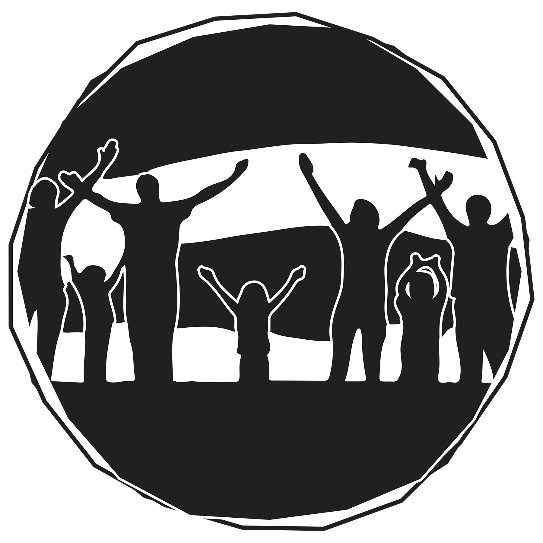 23rd Sunday after Pentecost / Veterans Day Remembrance“Straighten up and raise your heads, because your redemption is drawing near.” Luke 21:28bAS WE GATHERIn today’s Readings, we hear warnings about the coming day of the Lord. Such warnings can fill us with fear and questions. But we are also encouraged by God’s faithfulness and steadfastness. He protects us from the assaults of Satan. He establishes us and keeps us. He directs our hearts toward love. “May the Lord direct your hearts to the love of God and to the steadfastness of Christ” (2 Thessalonians 3:5). God grant us such hearts!+ CONFESSION and ABSOLUTION +(LSB, Divine Service, Setting Three, pg. 184-185)+ SERVICE OF THE WORD +HYMN “Lord of All Hopefulness” (LSB 738)PSALM 98 (w/ Gloria Patri, LSB, pg. 186)KYRIE (LSB, pg. 186)GLORIA IN EXCELSIS (LSB, pg. 187-189)SALUTATION and COLLECT OF THE DAY (LSB, pg. 189)OLD TESTAMENT READING Malachi 4:1-6 (bulletin insert)GRADUAL (bulletin insert, below Collect of the Day)EPISTLE 2 Thessalonians 3:6-13 (bulletin insert)ALLELUIA (LSB, pg. 190)HOLY GOSPEL Luke 21:5-28 (bulletin insert)NICENE CREED (LSB, pg. 191)HYMN “Fight the Good Fight” (LSB 664)SERMON     “Victory Is Ours”OFFERTORY (LSB, pg. 192-193)RETURNING OF OUR FIRST FRUITSPRAYER OF THE CHURCH+ SERVICE OF THE SACRAMENT +Divine Service and the Close Fellowship of Holy CommunionOur Lord speaks and we listen. His Word bestows what it says. Faith that is born from what is heard acknowledges the gifts received with eager thankfulness and praise. The gifts include the Holy Supper in which we receive His true body and blood to eat and drink. Those welcome to the table acknowledge the real presence of the body and blood of Christ, confess their own sinfulness, and in true faith wish to receive the forgiveness and strength promised through this Holy Sacrament, as instructed … and in unity of faith … with God’s people here in this congregation. It is our sincerest desire that you join in the intimacy of this fellowship. However, if you are not, yet, an instructed and confirmed member-in-good-standing of a congregation of the Lutheran Church-Missouri Synod, please visit with the pastor about such a fellowship before communing. If you wish to come forward for a blessing, you are welcome to join us at the rail to receive such. Please cross your arms in front of you to indicate that desire.LITURGY (LSB, pg. 194-198)DISTRIBUTION “The Day Is Surely Drawing Near” (LSB 508)NUNC DIMITTIS (LSB, pg. 199-200)THANKSGIVING (LSB, pg. 200-201)SALUTATION and BENEDICAMUS (LSB, pg. 201-202)BENEDICTION (LSB, pg. 202)HYMN “Christ Be My Leader” (LSB 861)FAITH LUTHERAN CHURCH,Rev. Curt Hoover, Rev. Alebachew Teshome,Rev. Craig Fiebiger, Rev. Doug DeWitt2640 Buckner Road, Thompson’s Station, TN  37179, (615) 791-1880www.faithlutheran-tn.org, Nov. 12/13, 2022                        All are welcome …                                                           … Christ is honored.